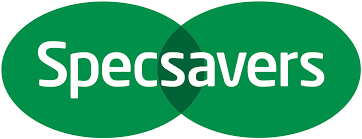 BANTAMSLIGHT BREED			47     Rosecomb Black Male48     Rosecomb Black Female49     Rosecomb A.O.C.Male50     Rosecomb A.O.C.Female51     Japanese B.T.W.Male52     Japanese B.T.W.Female53     Japanese A.O.C. Male54     Japanese A.O.C. Female55     Leghorn, Male56     Leghorn, Female57     Belgian, Male58     Belgian, Female59     A.O.V. Male60     A.O.V. FemaleHEAVY BREEDS61     Pekin Black, Male62     Pekin Black, Female63     Pekin White, Male64     Pekin White, Female65     Pekin Cuckoo, Male66     Pekin Cuckoo, Female67     Pekin A.O.C. Male68     Pekin A.O.C. Female69     Wyandotte White, Male70     Wyandotte White, Female71     Wyandotte Partridge Male72     Wyandotte Partridge Female73     Wyandotte A.O.C. Male74     Wyandotte A.O.C. Female75     Fizzle, Male76     Fizzle, Female77     Australorp, Male78     Australorp, Female79     Langshan, Male80     Langshan, Female81     Sussex, Male82     Sussex, Female83     Rhode Island, Male84     Rhode Island, Female85     A.O.V. Male86     A.O.V. FemaleRIBBONS sponsored by Fraser EllisCHAMPION:Standard:   Light Breed	      Heavy Breed	      Hard featherBantam:     Light Breed	      Heavy Breed	      Hard FeatherWaterfowl:  Champion      Reserve Champion FEED Sponsors: Laucke MillsJ & P O’CallaghanRoyal Bird – Animal & Enclosures